FIND THE FUN! - MILDENHALL Treasure Trail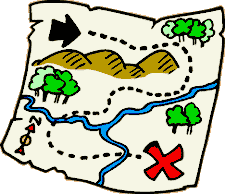 In order for you to enjoy this FREE treasure hunt you must THINK SAFTEY FIRST: 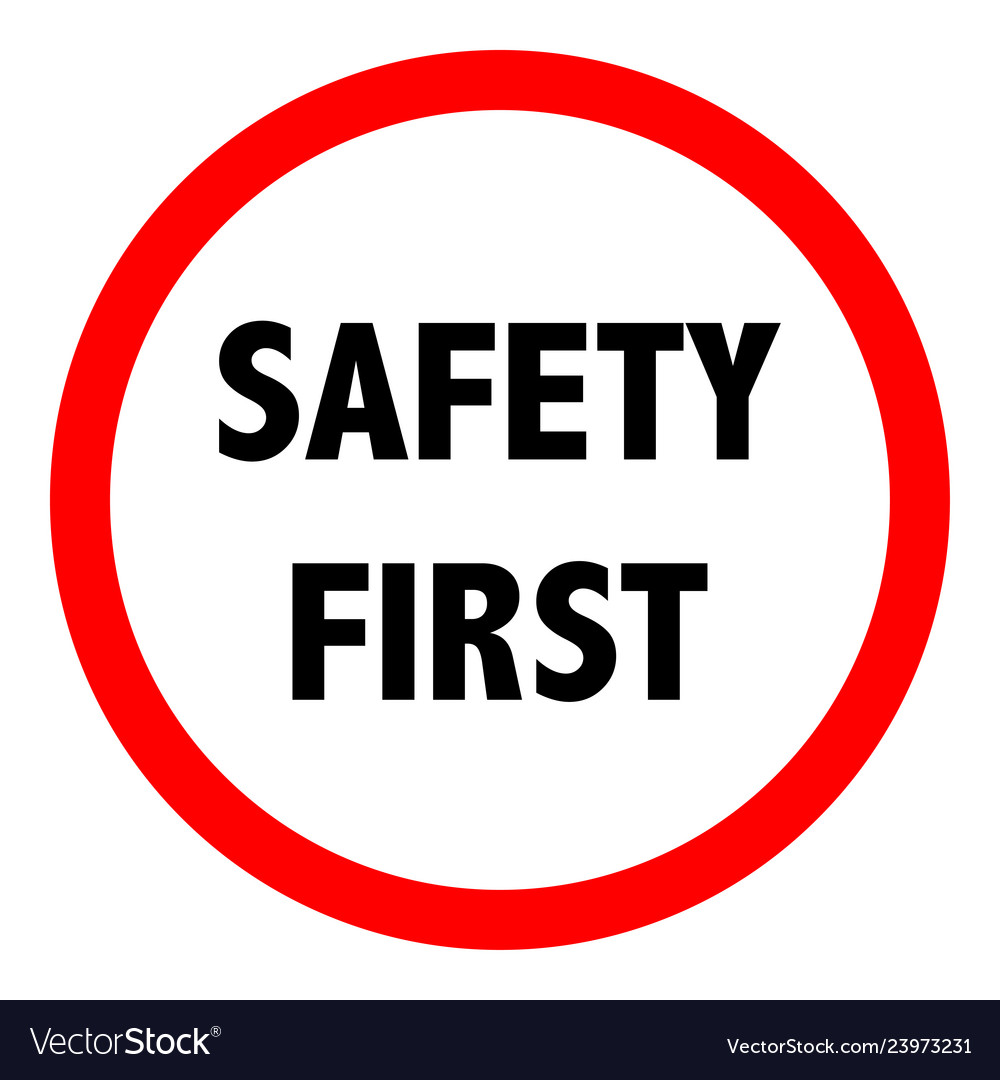 Children remain the responsibility of the parent/carer at all times.Refer to the most recent Covid-19 Government advice: https://www.gov.uk/coronavirusTake care near roads, use pedestrian crossings and keep your children close at all times. Keep your distance from those outside of your household. The treasure hunt has been designed with any one way or safety instructions which were in place at the time of design but if these have changed since please do follow the most recent rules. Wash your hands and/or use hand sanitiser if you touch any shared surfaces. If you or any of your party have any symptoms of Coronavirus please do not take part and stay at home. You do not need to go into any shop or make a purchase to complete this treasure hunt, however IF you are going shopping at the same time remember you are required to wear a mask in the shops. There is no time limit on the treasure hunt as this will vary depending on the age and abilities of your children. Please note if this is after 4.00pm please contact Sharing Parenting for your goody bag.  Let’s get started! Go to the starting point which is the Precinct (near Crumbs Café) IP28 7EF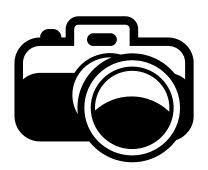 Take a selfie of you and your group  What are the delivery service hours for Sunrise Chinese Takeaway?_______________________________________________________________________What is the name of the pet shop?_______________________________________________________________________How many cards can you get for £1 from Card Factory?_______________________________________________________________________What is the number on the lamp post by the entrance to Lloyds Pharmacy?_______________________________________________________________________On the Mildenhall High Town Map, what is on the triangle where Kingsway and King Street meet?_______________________________________________________________________What picture is on the logo for Sumo Sushi?______________________________________________________________________Cross over the Zebra Crossing and head towards the church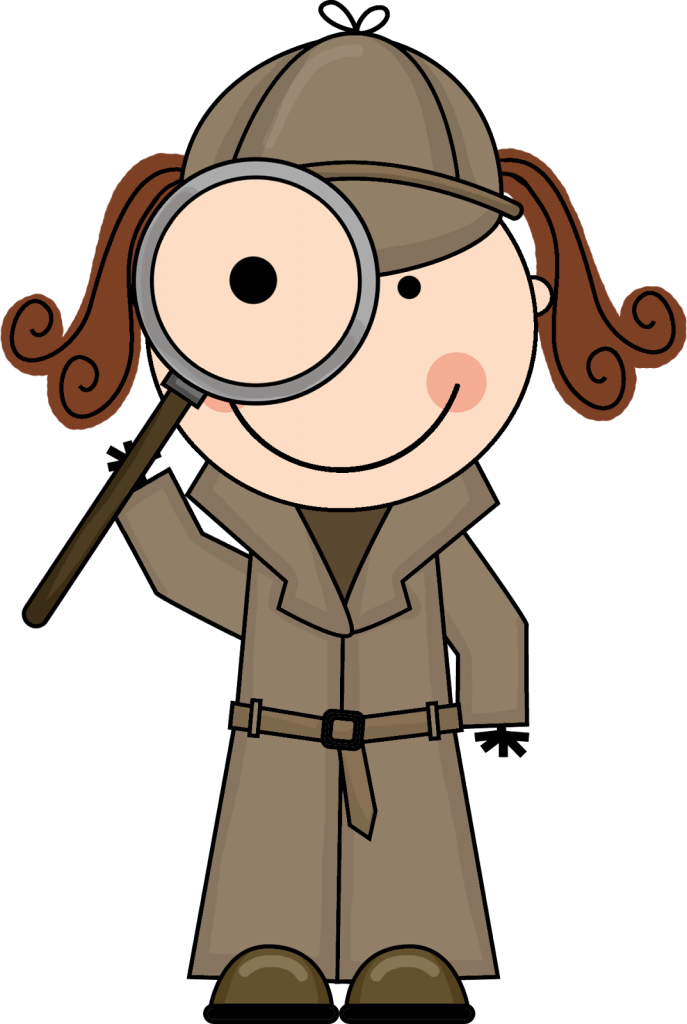 How many years has St Mary’s Church, Mildenhall, been open?_______________________________________________________________________What is the door number for Spice Lounge Indian restaurant?_______________________________________________________________________Carefully cross the road and head towards the Zack FM buildingWhat frequency is Zack Radio on?_________________________________________________________________What number is on the green BT box by Aphrodite Beauty?_______________________________________________________________________Turn right and walk up towards Wilko’sWhat year was the St Andrew’s Café established?_________________________________________________________________What sea creature is on the mural painting on the side of the Tattoo Studio?_______________________________________________________________________How much is a Wilko BBQ Kettle Grill?_______________________________________________________________________What is Sainsbury’s opening hours on a Sunday?_____________________________________________________________________Who maintains the playground near Sainsbury’s?_______________________________________________________________________Well done   Now you have completed the treasure hunt please return to The Market Place *before 4.00pm to receive your ‘treasure’ (family goody bag) or contact us via info@sharingparenting.com so we can send you your prize! You can download your certificate from our website https://www.sharingparenting.com/2020/07/07/bring-on-the-summer/It would be great if you can post your selfies of your treasure hunt on your Facebook page and tag us @sharingparenting and add #Sharingparentingfindthefun  You can also add your selfie (or a photo of your child’s picture) on our online board https://padlet.com/ginny13/ezyoseykdbtsk7ba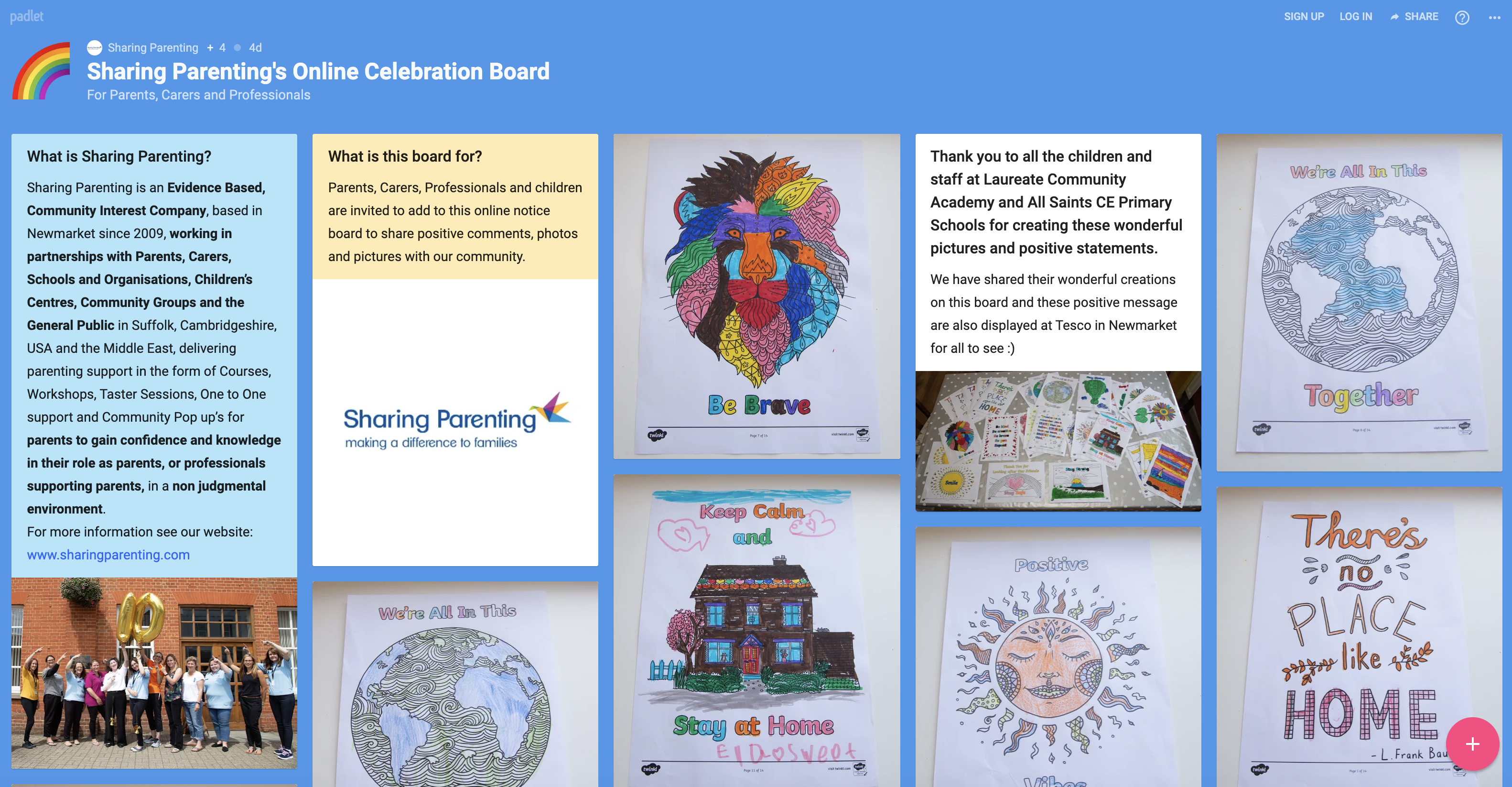 Please complete the below and post it in the Sharing Parenting box. Mildenhall Treasure Trail Answers:-16:30 – 22:30Milpets101995War MemorialBaby Sumo Wrestler800 years32105.3131943Whale£3010am – 4pmMildenhall Parish CouncilWell done and congratulations 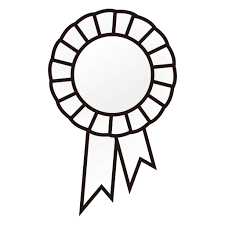 Treasure Trail MILDENHALL 6TH August 2020 Your Name (Adult): Your Contact details:Telephone:Email: If you have provided your email address, you are agreeing for us to add you to our SP database and mailing list for future events.  We will not pass your information on.How many children do you have? How old are your children? What area do you live? (please tick ✅)  Brandon HaverhillLakenheathMildenhallNewmarketOther: How did you hear about this event?Did you enjoy the Treasure Trail today?y/nAre you interested in volunteering with SP or attending a course or workshop? y/nDo you have a full or part time job? y/nAnything else you would like to add: 